ODGOJNO – OBRAZOVNO PODRUČJE: UPOZNAVANJE ŠKOLE I RADNE OKOLINE1. ZADATAK: OBOJI SLIKU ZIME!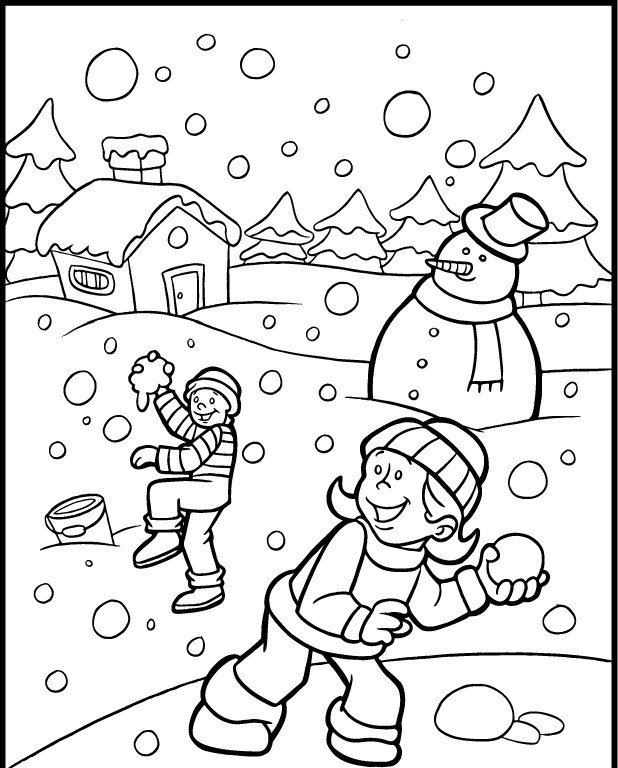 2. ZADATAK: IZREŽI DIJELOVE, ODABERI I SLOŽI SNJEGOVIĆA KAKAV TI SE SVIĐA!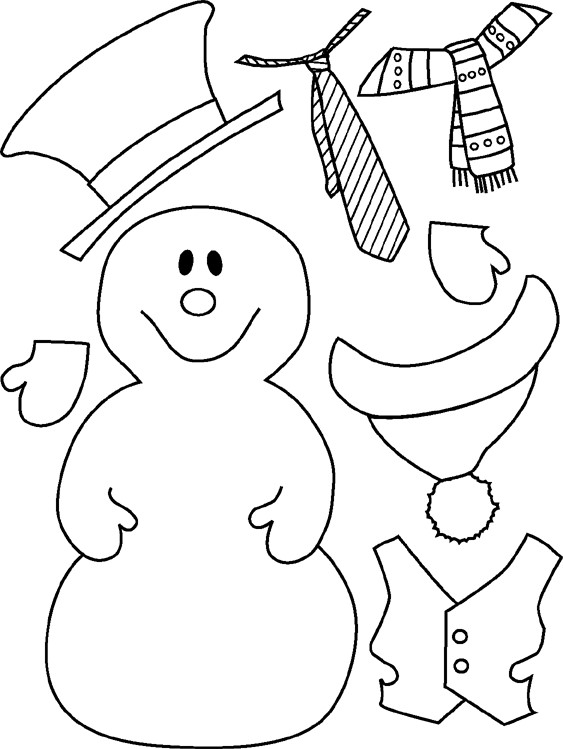 ZADATAK: POGLEDAJ SLIKE ŠUMSKIH ŽIVOTINJA I PROČITAJ KAKO SE ZOVU!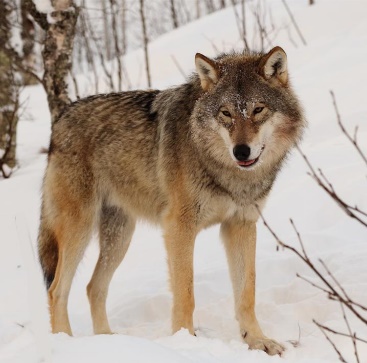 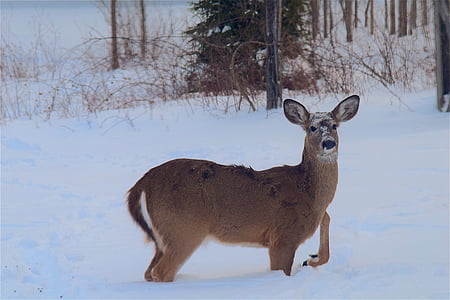 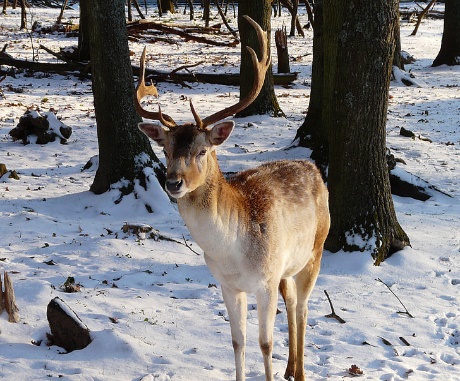            VUK                              SRNA                            JELEN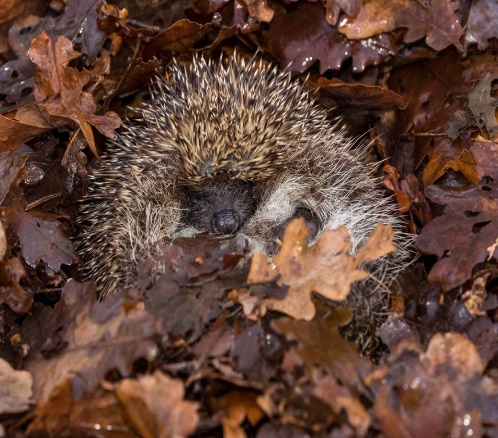 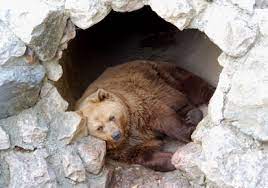 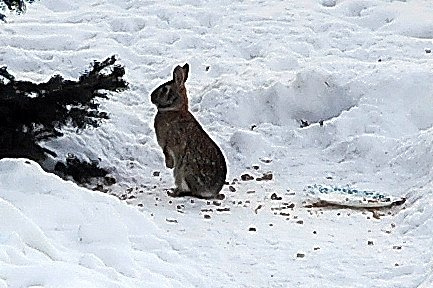             JEŽ                            MEDVJED                           ZEC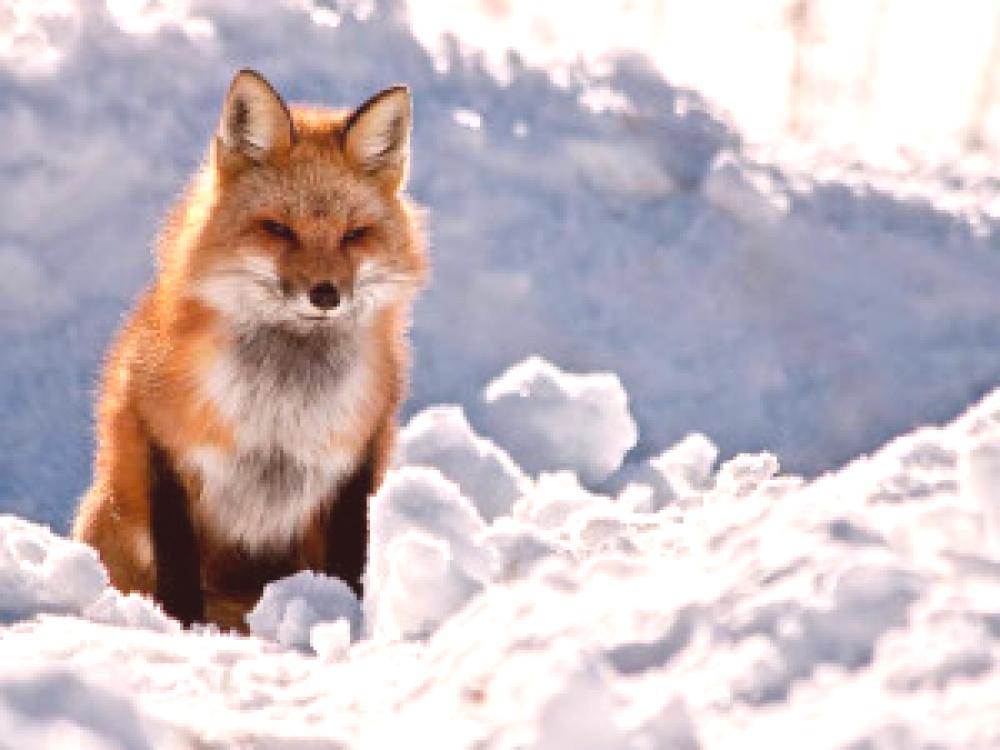                                                 LISICAZADATAK: NAPIŠI O SVAKOJ ŽIVOTINJI JEDNU REČENICU!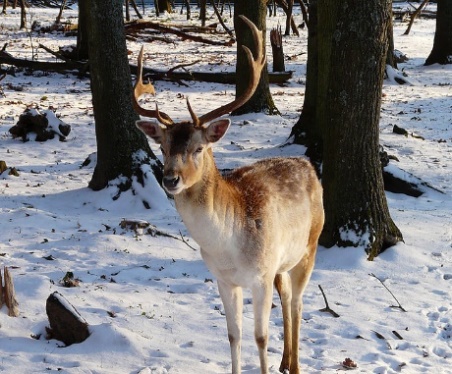 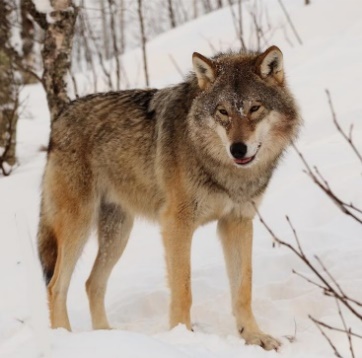 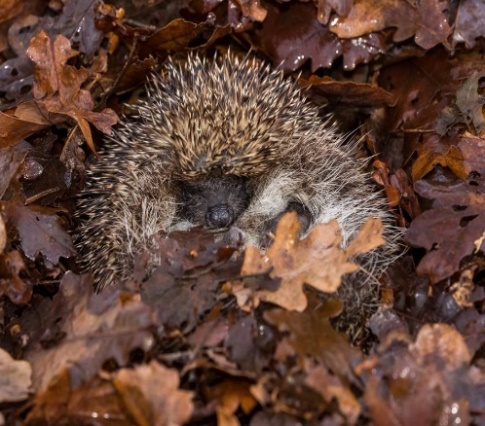 